ҠАРАР                                                                             ПОСТАНОВЛЕНИЕ03 май  2018 й.				№20                        03  мая 2018 г.    В соответствии с положениями Конституции Российской Федерации, Федерального закона от 06.10.2003г. №131-ФЗ «Об общих принципах организации местного самоуправления в Российской Федерации», Федерального закона от 02.03.2007г.№25-ФЗ «О муниципальной  службе в Российской Федерации, Конституции  Республики Башкортостан, Закона Республики Башкортостан  от 16.07.2007г.№453-з «О муниципальной службе в Республике  Башкортостан» администрация сельского поселения  п о с т а н о в л я е т:  1.Постановление №4 от 20.01.2017 г. «Об утверждении Положения о порядке проведения конкурса на замещение вакантной должности муниципальной службы в Администрации сельского поселения Тучубаевский сельсовет муниципального района Балтачевский район  Республики Башкортостан  и создании конкурсной комиссии»,отменить.  2.	Настоящее постановление обнародовать на информационном стенде в здании администрации и на официальном сайте сельского поселения Тучубаевский сельсовет  муниципального района Балтачевский район Республики Башкортостан в сети Интернет.         3.Контроль за исполнением настоящего постановления оставляю за собой.          Глава сельского поселения                  		           	Д.Ф.ГафуровБАШҠОРТОСТАН  РЕСПУБЛИКАҺЫБАЛТАС  РАЙОНЫ  МУНИЦИПАЛЬ  РАЙОНЫ                             ТУСЫБАЙ  АУЫЛ СОВЕТЫАУЫЛ  БИЛӘМӘҺЕ  ХАКИМИӘТЕКолхоз урамы, 68,Тусыбай ауылы, Балтас районыБашкортостан Республикаhы, 452985тел/факс.(34753) 2-55-68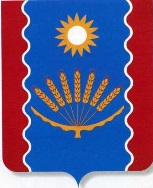 РЕСПУБЛИКА  БАШКОРТОСТАНАДМИНИСТРАЦИЯ СЕЛЬСКОГО  ПОСЕЛЕНИЯ  ТУЧУБАЕВСКИЙ  СЕЛЬСОВЕТ      МУНИЦИПАЛЬНОГО   РАЙОНА БАЛТАЧЕВСКИЙ  РАЙОНКолхозная ул., 68,.с.Тучубаево, Балтачевский район Республика Башкортостан, 452985,тел/факс. (34753)2-55-68Об отмене Постановления № 4 от 20.01.2017 г «Об утверждении Положения о порядке проведения конкурса на замещение вакантной должности муниципальной службы в Администрации сельского поселения Тучубаевский сельсовет муниципального района Балтачевский район  Республики Башкортостан  и создании конкурсной комиссии» 